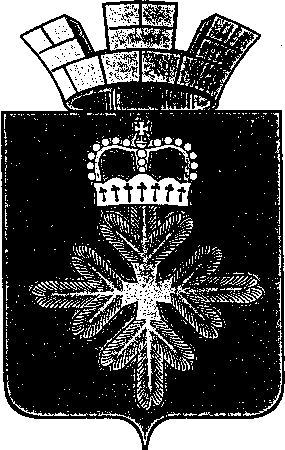 ПОСТАНОВЛЕНИЕАДМИНИСТРАЦИИ ГОРОДСКОГО ОКРУГА ПЕЛЫМВо исполнение подпрограммы 6 «Молодежь городского округа Пелым» муниципальной программы «Развитие системы образования в городском округе Пелым на 2015-2021 годы», утвержденной постановлением администрации городского округа Пелым от 08.12.2014 № 424, плана мероприятий по поэтапному внедрению ВФСК «Готов к труду и обороне» на территории городского округа Пелым, утвержденного постановлением администрации городского округа Пелым от 29.09.2014 № 316, с целью создания условий для творческой самореализации населения, пропаганды здорового образа жизни, администрация городского округа Пелым   ПОСТАНОВЛЯЕТ:1. Провести в городском округе Пелым муниципальный творческий конкурс «Снежный бум» в рамках Всероссийского Дня снега и памятной даты 90-летия создания Всесоюзного комплекса ГТО с 18 января по 13 февраля 2021 года.2. Утвердить:1) положение о проведении муниципального творческого конкурса  «Снежный бум» в рамках Всероссийского Дня снега и памятной даты 90-летия создания Всесоюзного комплекса ГТО (приложение № 1);2) смету расходов на проведение муниципального творческого конкурса  «Снежный бум» в рамках Всероссийского Дня снега и памятной даты 90-летия создания Всесоюзного комплекса ГТО (приложение № 2).3. Руководителям учреждений и предприятий городского округа Пелым организовать участие воспитанников, обучающихся и работников в муниципальном творческом конкурсе «Снежный бум» в рамках Всероссийского Дня снега и памятной даты 90-летия создания Всесоюзного комплекса ГТО.4. Ответственность за организацию и проведение муниципального творческого конкурса «Снежный бум» в рамках Всероссийского Дня снега и памятной даты 90-летия создания Всесоюзного комплекса ГТО, возложить на специалиста 1 категории администрации городского округа Пелым А.Я. Миллер.5. Настоящее постановление опубликовать в информационной газете «Пелымский вестник» и разместить на официальном сайте городского округа Пелым в сети «Интернет».6. Контроль за исполнением настоящего постановления возложить на заместителя главы администрации городского округа Пелым А.А. Пелевину.Глава городского округа Пелым                                                              Ш.Т. АлиевПОЛОЖЕНИЕо проведении муниципального творческого конкурса «Снежный бум» в рамках Всероссийского Дня снега и памятной даты 90-летия создания Всесоюзного комплекса ГТО1. ВведениеМуниципальный творческий конкурс «Снежный бум» в рамках Всероссийского Дня снега и памятной даты 90-летия создания Всесоюзного комплекса ГТО (далее конкурс), проводит отдел образования, культуры, спорта и по делам молодежи. Вопросы по организации и проведению находятся в ведении отдела образования, культуры, спорта и по делам молодежи тел.: 8 (343) 86 2-77-14 (А.Я. Миллер).Цель конкурса продвижение Всероссийского физкультурно-спортивного комплекса «Готов к труду и обороне» среди населения городского округа Пелым, выявление талантливых детей, родителей, педагогов; привлечение внимания к активному отдыху, зимним забавам, играм, зимним видам спорта, взаимосвязи занятий спортом и крепкого здоровья.Задачи проведения конкурса:популяризация здорового образа жизни среди населения, повышение роли ВФСК ГТО в нравственном и патриотическом воспитании; создание замечательного зимнего настроения, развитие у детей и взрослых фантазии, желания заниматься творчеством; выявление и поддержка одаренных и талантливых детей; содействие развитию интеллектуально-творческого потенциала личности ребенка; воспитание в детях любви к творчеству, красоте, искусству; содействие повышению квалификации педагогов учреждений любого типа, развивающих детей дошкольного и школьного возраста; выявление творчески работающих педагогов и создание условий для их самореализации.2. Условия проведения конкурсаВ конкурсе могут принимать участие население городского округа Пелым от 4 лет и старше.	Конкурс проводится по следующим возрастным категориям:	1) дошкольная группа (4-6 лет);2) учащиеся 1-4 классов;3) учащиеся 5-8 классов;4) учащиеся 9-11 классов;5) работники учреждений и предприятий городского округа Пелым.Номинации конкурса:1. Фотоконкурс «Зимний стоп – кадр» - на конкурс принимаются фотографии по следующим номинациям:- «Моя активная зима» - фото активного зимнего отдыха, занятия зимними видами спорта и т.д.- «Снежные детки» - фотографии детей, занятых традиционными зимними забавами – играющие в снежки, катающиеся на санках и лыжах, лепящих снеговики и тому подобное.- «Сказочная зима» - фотографии зимних пейзажей.2. Конкурс рисунков «Мы любим снег!» - на конкурс принимаются рисунки отображающие зиму, зимние забавы, зимние виды спорта и т.д.3. Порядок проведения Конкурса	1. Конкурс проводится с 18 января по 13 февраля 2021 года. 	Для участия в конкурсе в срок до 13 февраля 2021 года необходимо представить следующие документы в отдел ОКСиДМ администрации или на электронную почту gto-pelym@mail.ru в теме письма указать «на конкурс снежный бум, ФИ участника и возраст»:заявка на участие в конкурсе (прилагается);работа конкурсанта.	Работы, представленные после 13 февраля 2021 года рассматриваться не будут.	2. Работа членов жюри 15-19 февраля 2021 года. 	3. Работы представленные на конкурс в 2020 году не принимаются.Критерии оценивания конкурсных работ:- соответствие заявленной номинации – 5 балов;- содержательность  – 5 баллов;- оригинальность – 5 баллов;- эстетическое оформление  – 5 баллов;- глубина отражения темы – 5 баллов; - легкость восприятия – 5 баллов.На конкурс не принимаются работы в случае, если:	- содержание представленной работы не соответствует тематике конкурса;	- содержание конкурсных работ не соответствует требованиям конкурса;	- не принимаются работы, которые копируют изображения (тексты) из книг, мультфильмов и других источников;	- не принимаются работы, содержащие элементы насилия, расовой, национальной, религиозной нетерпимости, а также рекламного характера.4. НаграждениеЧлены жюри оцениваю каждую работу индивидуально.Победители в каждой номинации и возрастной категории награждаются дипломами. По итогам Конкурса жюри имеет право учреждать специальные призы.Педагоги, подготовившие 3-х победителей (1, 2, 3 место), получают именной диплом «За высокопрофессиональную подготовку участника», педагоги, организовавшие участие в конкурсе более 5 работ, получают диплом «Лучший организатор творчества детей/педагогов». В адрес педагогов, подготовивших конкурсантов, направляются благодарственные письма. 5. ФинансированиеФинансирование конкурса является целевым и осуществляется за счет средств администрации городского округа Пелым.Приложение к положениюЗаявка на участие в муниципальном творческом конкурсе «Снежный бум» в рамках Всероссийского Дня снега и памятной даты 90-летия создания Всесоюзного комплекса ГТО1. Фамилия, имя конкурсанта ____________________________________________________________________2. Образовательное учреждение или учреждение (предприятие) для работников__________________________________________________________3. Число, месяц и год рождения автора __________________________________4. Педагог, подготовивший участника конкурса (фамилия, имя, отчество, должность)____________________________________________________________________5. Контактный телефон педагога или участника____________________________6. Номинация конкурса ________________________________________________от 12.01.2021 № 2 п. ПелымО проведении в городском округе Пелым муниципального творческого конкурса «Снежный бум» в рамках Всероссийского Дня снега и памятной даты 90-летия создания Всесоюзного комплекса ГТОПриложение № 1УТВЕРЖДЕНО:постановлением администрации городского округа Пелым от 12.01.2021 № 2